FRED EXCEL Add-in InstallationExtract fred folder to your computer. You should not move this folder after you install the add-in.Open Microsoft® Excel® and click on the File tab  in the upper left-hand corner of the window.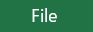 Choose   from the drop down menu, a window will appear.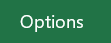 On the left side of the window choose .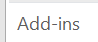 On the bottom of the window choose Go.    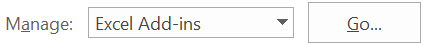 In the new window, choose  and locate the file fred.xlam that you downloaded and click OK.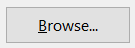 Ensure that the FRED add-in box is checked:  and click OK.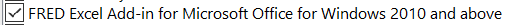 You may be prompted with a security warning. If so, select the allow Macro’s and data connections from the Add-in.Close and re-open Excel to verify that the Add-in has been installed correctly.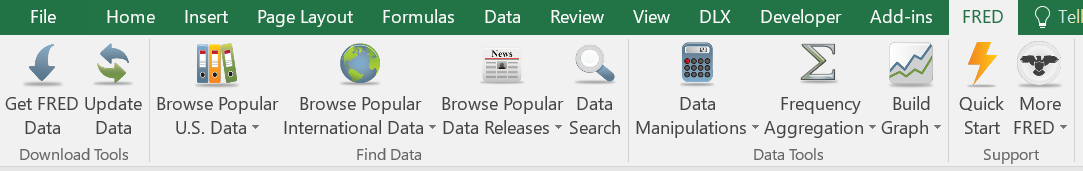 Troubleshooting InstallationIf you receive any of these warning or a similar warnings after installing the add-in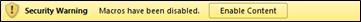 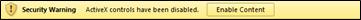 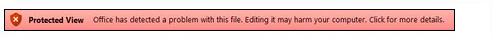 you need to change your Excel security settings. There are two options explained below:Option 1:  Add the fred folder as a “trusted location” (suggested).Instructions can be found at https://support.office.com/en-us/article/add-remove-or-change-a-trusted-location-7ee1cdc2-483e-4cbb-bcb3-4e7c67147fb4. Option 2:  Enable all data connections.Instructions can be found at https://support.office.com/en-ie/article/block-or-unblock-external-content-in-office-documents-10204ae0-0621-411f-b0d6-575b0847a795.If the add-in does not appear in the toolbar after restarting Excel, try the following:https://www.excelcampus.com/vba/add-in-ribbon-disappears/ 